                          Сценарий утренника на 8 Марта (под весёлую музыку дети заходят в зал с цветами и встают полукругом)ПЕСНЯ МАМА 01Ведущий: Весна, весна шагает по дворам, в лучах тепла и света,Сегодня праздник наших  мам, и нам приятно это.Наш детский сад поздравить рад, всех мам на всей планете,  «Спасибо!»- мамам говорят и взрослые, и дети.Чтобы праздник не обидеть, мы хотим вас всех увидеть,Для кого сюда пришли, поздравленья принесли?Мамы, мамы, поднимитесь, и ребятам покажитесь!С женским днём васДети: Поздравляем!Ведущий: Счастья, радости:Дети: Желаем!Ведущий: И в весенний этот день нам плясать и петь не лень!Пригласили в гости к нам мы и бабушек, и мам,Обещаем, обещаем здесь не будет скучно вам!Сколько солнца, сколько света, принесла весна для всех,Всюду слышны песни, пляски, раздаётся звонкий смех. Всё готово к празднику, так чего мы ждём,Мы весёлой песенкой праздник  наш  начнём!Песня –танец «Ах, какая мама….» 02Ведущий:С днем восьмого марта,С праздником весенним,С первыми цветами В этот светлый час!Дорогие наши,Милые, родные,Самые красивые,Поздравляем васСТИХИ 1.Мы сегодня нарядились,Будем петь и танцевать,Будем вместе веселитьсяБудем маму поздравлять!  2.Мамочек красивыхДобрых и любимыхМы сейчас поздравимПесню им подарим!       ПЕСНЯ ПРО МАМУ 03 3.Есть у кошечки котенок,У коровы есть – теленок,У собаки есть – щенок,А у мамы – я, сынок!4.Маму крепко поцелуюОбниму мою родную.Очень я люблю ее,Мама – солнышко мое!Ведущий: Нам на месте не стоится,Будем вместе веселитьсяВ зале музыка играет,Танцевать нас приглашает.ТАНЕЦ МАТРЕШЕК 04Ведущий: Посмотрите, корзиночка. Давайте посмотрим, что в ней. (Достает из корзинки разноцветные цветочки.)Да здесь красивые цветочки.Посмотрите, цветочек белый,Он на выдумки умелый.Хотим послушать, какие ласковые слова каждая мама говорит своему ребенку.(Мамы по очереди говорят ласковое слово своему ребенку.)Ведущий: Какие замечательные слова…(Достает желтый цветочек)Этот цветочек не простой,Посмотрите, золотой. А давайте посмотрим, умеют ли ваши мамы и бабушки отгадывать загадки?                   ЗАГАДКИ 1.В ушках маминых сверкают,Цветом радуги играют.Серебрятся капли – крошкиУкрашения…(cережки)2.Острый нос, стальное ушко,В ушке – ниточка, подружка.Сшить обновки помоглаНашей бабушке…(игла)3.Край ее зовут полямиВерх украшен весь цветами.Головной убор – загадка,Есть у нашей мамы…(шляпка)4.Две стекляшки и две душкиНосят бабушки – подружки.На носу не новички –Крепко держатся…(очки)5.Это кушанье для всехМама сварит на обед.И половник тут как тут – Разольет в тарелки…(суп)6.Сварит бабушка из ягодУгощенье для ребят.Будет детям объеденье –Ароматное…(варенье)Ведущий: Какие замечательные у вас мамочки все загадки отгадали. И для них наша песенкаПЕСНЯ «Я пеку, пеку, пеку…»055.Весна спешит к нам в гости,Несет улыбки нам.Всем хочется сегодняПоздравить наших мам.6.Ярче солнышко свети, Улетайте тучки,Потому что мамин день-Праздник самый лучший.Ведущий: (Достает розовый цветочек)Ребята приготовили для своих мам стихи7. Дорогие наши мамы.Поздравляем вас!Нет прекраснее на светеВаших милых глаз.8.Расскажу я маме, как ее люблюА потом ромашку маме подарю,Ты цветочек этот, мамочка, возьми,Своего сыночка нежно обними.9. Мама, так тебя люблю,Что не знаю прямо.Я большому кораблюДам названье «Мама»10.Маме буду помогать.Мыть посуду и стиратьИ ни сколько не устану,Потому что люблю маму! Ведущий: Посмотрите, синий цветочек,Он мелькает из-за тучи.А у нас в садочке расцвели цветочкиРазлетелись лепесткиТы попробуй, собери!Игра «Собери цветок» Ведущий: Зеленый цветочек поднимаю Бабушек любимых поздравляю.  11.Очень бабушку свою,Маму мамину люблю.Мы такие с ней друзья,Где она, там и я. 12.Наши бабушки – подружкиОчень любят нас, внучат.Покупают нам игрушки,И гулять нас водят в сад. 13.За любовь к ним и за ласку,И за новенькую сказкуМилым бабушкам своимМы спасибо говорим!Ведущий: А ещё   наши дети любят трудиться.  Вы любите трудиться? даИ игрушки сами убираете? даИ на стол накрываете? даИ чашки с тарелками расставляете? да  Конечно, наши ребята, отличные помощники. А мальчики у нас даже стирать умеют. Но сейчас они вам сами покажут.Песня-танец  «Маленькие прачки» 06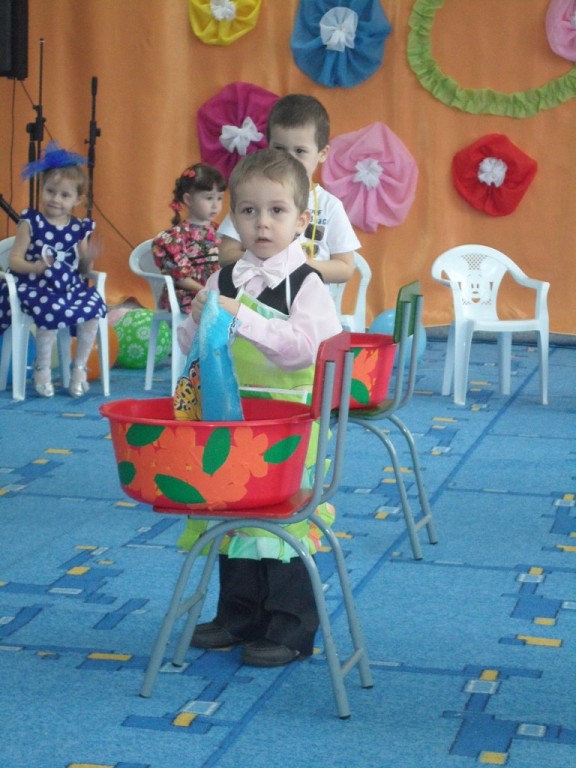  Ведущий: Цветочек красный возьмем И играть скорей начнем.Игра «Наряди маму» Ребенок приносит шляпку и бусы, наряжает маму. Ведущий: А у нас, а у насРазвеселый будет пляс.Мы для мам любимых нашихДружно все сейчас попляшем. А чтоб было веселей,Из лент устроим карусель.Игра «Карусель» 07(Выносят карусель на палке. Мамы берутся за ленту одной рукой, а другой держат ребенка. Все двигаются по кругу).Еле-еле, еле-елеЗакружились каруселиА потом, потом, потомВсе бегом, бегом, бегом.Мы бежим, бежим, бежим,Мы на месте не стоим.Все быстрей, быстрей, бегом,Карусель кругом, кругом!Тише, тише не бегите,Карусель остановите.Раз-два, раз-два,Вот и кончилась игра.ВЕДУЩАЯ: Почитали мы, попели,И потанцевать успели,А сейчас хотим позватьМам, с нами вместе поиграть.  игра «Найди дочку и сыночка».(Девочки становятся в ряд, мама с завязанными глазами находит свою дочку).ВЕДУЩАЯ: По бантику, по платочкуПусть узнает мама дочку.(Затем встают мальчики).ВЕДУЩАЯ: Быстро мамы нашли дочек, а другие мамы точно так же найдут сыночков.ВЕДУЩАЯ: Каждый год 8 мартаПоздравляем наших мам,А сегодня мы решили,Мы подарим танец вам!Танец с цветами 08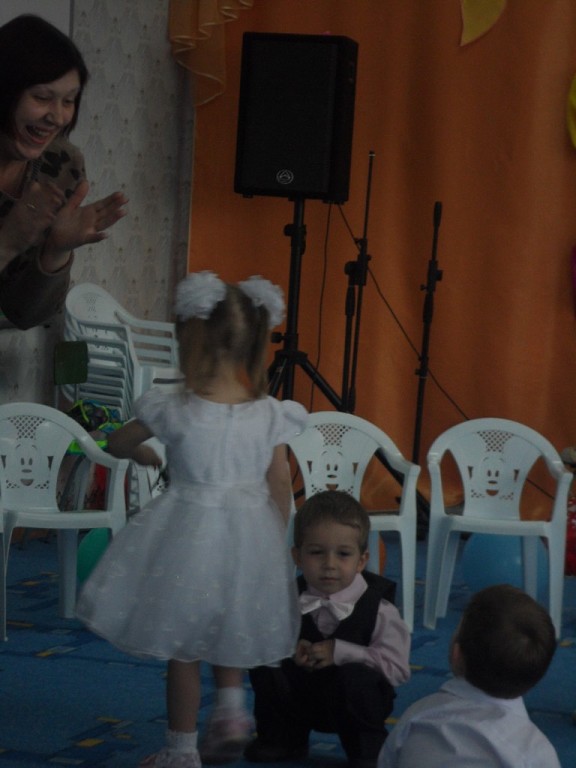 ВЕДУЩАЯ: Дорогие наши мамы,Праздник наш мы завершаем.Счастья, радости, здоровьяВам от всей души желаем!Пусть вам солнце ярче светит,И улыбки дарят дети.  А сейчас нашим мамочкам дети подарят свои подарки. 